Додаток 3до тендерної документаціїІнформація про необхідні технічні, якісні та кількісні характеристики предмета закупівліТехнічне завданняПредмет закупівлі: Гумова плитка та бордюр. (код ДК 021:2015 – 19510000-1 – Гумові вироби)Технічна характеристика предмета закупівлі:*Будь-які посилання в технічних вимогах на конкретну торговельну марку чи фірму, патент, конструкцію або тип предмета закупівлі, джерело його походження або виробника, передбачають, що  мається  на  увазі «або  еквівалент»  (технічні характеристики еквіваленту не повинні бути гіршими або погіршувати технічні, якісні характеристики).Під виразом «або еквівалент» розуміти технічні характеристики товару, яку не погіршують якісні та технічні характеристики товару визначені у оголошенні.Учасники процедури закупівлі повинні надати в складі тендерних пропозицій інформацію та документи, які підтверджують відповідність тендерної пропозиції учасника технічним, якісним, кількісним та іншим вимогам до предмета закупівлі, встановленим замовником:2.1. Товар повинен бути новим (таким, що не був у використанні). 2.2. Всі основні компоненти товару повинні бути оригінальними, заміна компонентів на не неоригінальні забороняється;2.3. Транспортні послуги та інші витрати (пакування, доставка, розвантаження) та монтаж обладнання повинні здійснюватися за рахунок учасника процедури закупівлі, про що в складі пропозиції подається гарантійний лист.2.4. Товар повинен мати гарантійний строк експлуатації не менше 12 місяців від дати поставки Замовнику, про що в складі пропозиції подається гарантійний лист.              2.5. На підтвердження спроможності учасника здійснити поставку запропонованого товару, потрібно надати скановану копію оригіналу листа виробника продукції, яким підтверджується можливість поставки Учасником Товару, який є предметом закупівлі цих торгів. Лист повинен включати в себе: назву Учасника, номер оголошення, що оприлюднене на веб-порталі Уповноваженого органу.№ з/пНайменування Одиниця виміруКількістьТехнічні вимоги1Гумовий бордюр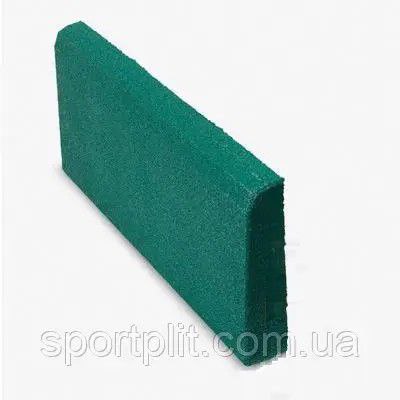 Погонний метр180Гумовий бордюр – відмінний обмежувач для установки на дитячих ігрових майданчиках, на майданчиках для активного відпочинку, також рекомендується використовувати бордюр як сходових східців. Область застосування:Дитячі ігрові майданчикиСпортивні майданчикиМайданчики для активного відпочинкуСходиХАРАКТЕРИСТИКИ БОРДЮРУ:Розмір:	500х210 ммТовщина:	50 ммМатеріал:	90% гумова крихтаСфери застосування:	Дитячі ігрові майданчики, травмобезпечні покриття, сходиГумова плитка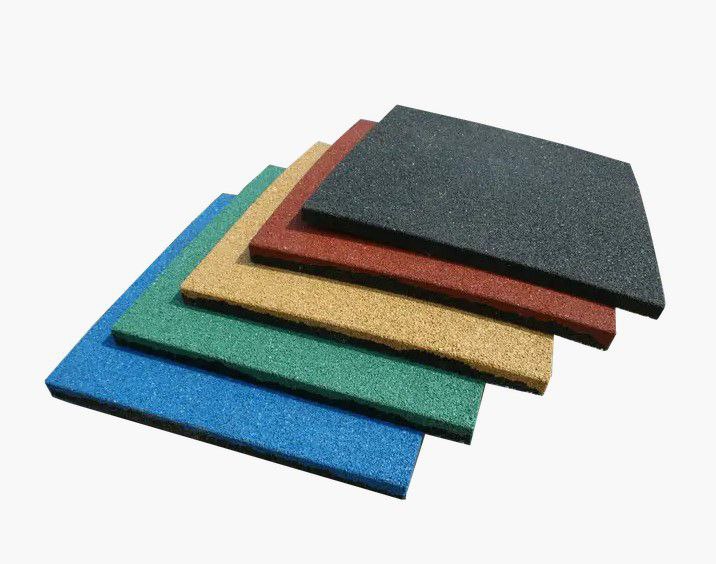 кв.м270Розмір: 500x500x40 (30) (20) ммТовщина: 40 мм, 30 мм, 20 мм.Матеріал: 90% гумова крихтаТемпература використання +60˚С … - 45˚СЩільність: 850 кг/м³ - стандартМорозостійкість: Немає змін 20 циклів - 20˚СХімічна стійкість:Бензин – немає пошкодженьОлія – немає пошкодженьСтійкість до короткочасних впливів кислот та лугівВодопроникність: Плитка водопроникна, вода йде через стики.Колірна гама: Теракотовий, зелений, жовтий, синій, коричневий, чорний, сірийСфери застосування: Дитячі ігрові майданчики, тренажені зали, травмобезпечне покриття, антиковзні покриттяМіцність: Тривалий термін використання, висока стійкість до стирання, стійкість до механічних пошкоджень, високий рівень допустимих навантажень.Установка покриття: Плитка укладається на підготовлену сипку поверхнюМожливе пряме укладання або зі зміщенням.Підстава, що рекомендується: Підготовлена ​​сипуча основа: утрамбований грунт, відсів, пісок. Тверда основа.Місце використання: Вулиця, приміщенняЗміст, обслуговування, догляд: Покриття можна прибирати за допомогою звичайних засобів та інструментів для прибирання.Всередині приміщення можливе сухе та вологе прибирання або пилосос.При збиранні на вулиці використовуються мітли, шланги для поливу, пневмомашини для здування листя.У зимовий час рекомендується чищення пластиковими та дерев'яними лопатамиРемонт: Ремонтопридатний, можлива легка заміна зіпсованої плитки на нову.